5.3. Strahlensätze5.3.1. Erster StrahlensatzIn der Nische einer Dachschräge soll in 1 m Höhe ein Boden eingebaut werden.An welcher Stelle der Schräge muss ein Träger für den Boden  angebracht werden?Wie lang muss der Boden sein?Der Auflagepunkt A teilt die Strecke .Es gilt: .Die Strecke  müsste im gleichen Verhältnis geteilt werden.Zum Berechnen verwenden wir den 1. Strahlensatz: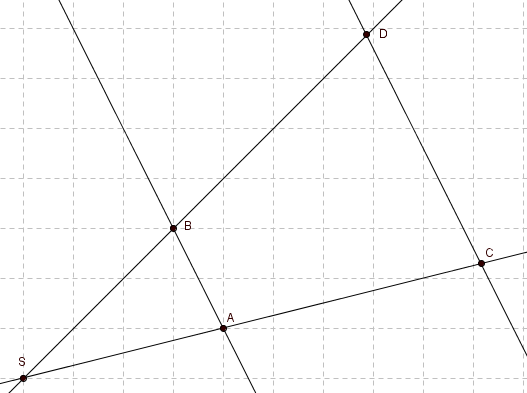 Gegeben sind zwei Strahlen mit gemeinsamem Anfangspunkt, die von zwei Parallele geschnitten werden. Eine solche Figur heißt eine STRAHLENSATZFIGUR.SATZ: 1. Strahlensatz
Für eine Strahlensatzfigur gilt:
Die Abschnitte auf dem einen Strahl verhalten sich wie die gleich liegenden Abschnitte auf dem anderen Strahl.Für die obige Strahlensatzfigur gilt also:	(1) 	(2) 	(3) Für unsere Aufgabe a) bedeutet das:	ges.:			geg.:	; ; 	Lösg.: Wir verwenden (3)